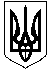 ГАЛИЦИНІВСЬКА СІЛЬСЬКА РАДАВІТОВСЬКОГО  РАЙОНУ МИКОЛАЇВСЬКОЇ ОБЛАСТІР І Ш Е Н Н ЯВід 25 лютого 2021 року №8      	                       VІ сесія  VІІІ скликанняс. ГалициновеПро затвердження Положення про надання допомоги дляоздоровлення при наданні щорічної відпустки працівникам фінансового відділу  Галицинівської сільської ради      Відповідно до Законів України “ Про місцеве самоврядування в Україні ”,        “ Про службу в органах місцевого самоврядування ”, постанови Кабінету Міністрів України від 09 березня 2006 року № 268 “ Про упорядкування структури та умов оплати праці працівників апарату органів виконавчої влади, органів прокуратури, судів та інших органів ” (із змінами), сільська радаВ И РІ Ш И Л А:Затвердити Положення про надання допомоги для оздоровлення при наданні щорічної відпустки працівникам фінансового відділу Галицинівської сільської ради (додається).Фінансовому відділу Галицинівської сільської  керуватися даним рішенням в роботі.Це рішення набирає чинності з дня його прийняття та діє з 01.01.2021 року.Контроль за виконанням цього рішення покласти на постійну комісію з питань фінансів, бюджету, планування соціально-економічного розвитку, інвестицій та житлово – комунального господарства.                                        Сільський голова	                  І. НАЗАР                                                                                                                        ЗАТВЕРДЖЕНО                       рішенням сільської ради                       від  25.02. 2021 року №8П О Л О Ж Е Н Н Япро надання допомоги для оздоровлення при наданні щорічної відпустки працівникам фінансового відділу  Галицинівської сільської радиІ. ЗАГАЛЬНІ  ПОЛОЖЕННЯПоложення про надання допомоги на оздоровлення при наданні щорічної відпустки працівників фінансового відділу Галицинівської сільської ради (далі Положення) розроблено на підставі Постанови Кабінету Міністрів України від 09.03.2006 року № 268 “ Про впорядкування структури та умов оплати праці працівників апарату органів виконавчої влади, органів прокуратури, судів та інших органів ” (із змінами).Цим Положенням встановлюється єдиний порядок виділення допомоги на оздоровлення при наданні щорічної відпустки працівникам фінансового відділу Галицинівської сільської ради.Джерелом надання допомоги на оздоровлення є затверджений фонд оплати праці фінансового відділу Галицинівської сільської ради на відповідний бюджетний рік.ІІ. РОЗМІР ДОПОМОГИ НА ОЗДОРОВЛЕННЯДопомога на оздоровлення надається працівникам при  наданні відпустки, на підставі їх особистої заяви. Заява про надання допомоги на оздоровлення подається на ім’я сільського голови.Допомога на оздоровлення при наданні щорічної основної відпустки обов’язково надається у розмірі, що не перевищує середньомісячної заробітної плати працівника у межах фонду оплати праці на відповідний бюджетний рік. Допомога на оздоровлення надається згідно з розпорядженням сільського голови.У випадку поділу щорічної основної відпустки на частини, зазначена допомога виплачується при наданні будь-якої з частин щорічної основної відпустки.